For internal use only, please register as ESTH16A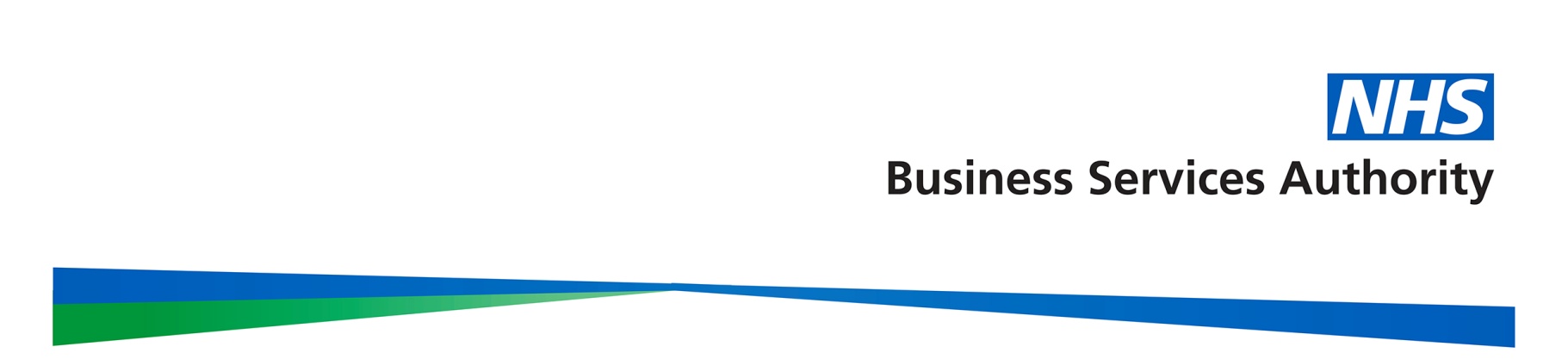 NHS Pensions - AW295 (Officer - IP2014)   	Individual Protection 2014 Valuation request at 05/04/2014 	   Not to be used by general medical, dental or ophthalmic practitioners, please use form AW295 (GP - IP2014)Please ensure that both Part A and Part B of this form are fully completed before returning it to NHS Pensions or it may delay your requestPart A Section 1 – Your personal detailsIf you are acting on behalf of the Scheme member, their written authority to release information to you is required. If this has not already been provided to NHS Pensions, please arrange for authorisation to be sent with this form. Please provide your details below and also your relationship to the member (e.g. solicitor, client, parent, child etc.).Any information provided will be sent to the requestor’s address.Section 2 – Individual Protection valuations required Section 3 - DeclarationHow we use your informationThe NHS Business Services Authority – NHS Pensions will use the information provided for administering your NHS Pension Scheme membership and processing payment of your NHS pension benefits. We may share your information to administer and pay your NHS pension, enable us to prevent and detect fraud and mistakes, for debt collection purposes, or as required by law.  For more information about who we share your information with and how long we keep your personal data and your rights, please visit our website at www.nhsbsa.nhs.uk/yourinformationSection 4 - PaymentPlease confirm which of the following payment methods you have chosen:Please note: If the form is not fully completed it will be returned.All charges include VAT at the standard rate of 20%. Part B – for completion by the NHS Employing Authority onlyNHS Pension Scheme – Individual Protection 2014 urgent request for pensionable data and payThe member previously named has asked for a valuation of their pension benefits at 05/04/2014 in order to apply for Individual Protection 2014. Please provide the following information:Membership from 01/04/2013 – 31/03/2014 is: 	Please confirm the actual pensionable pay in the best of the last 3 years (for 2008 section members please provide the actual pay in the period):For Part Time Specialists: SurnameOther namesAddressTelephone numberEmail addressNational Insurance no.Membership number (if known)Your name or company nameRelationship to the memberYour addressTelephone numberEmail addressI would like NHS Pensions to provide the following estimated pension benefit statements:Individual Protection 2014 (IP2014) valuation£120 I agree to pay the applicable charge for provision of the information specified at Part 2 of this form.SignatureName (please print)Date        /       /     Bank transfer paymentThe bank account details for electronic payments are as follows:Sort code: 60-70-80Account number: 10021205Your reference must include the National Insurance number of the member followed by their surname. Your request cannot be processed without this information.You need to email a copy of this form to nhsbsa.pensionsmember@nhsbsa.nhs.uk or use the following postal address:NHS PensionsPO Box 683, Unit 5Newcastle Upon TyneNE5 9EECheque The cheque should be made payable to ‘NHS Business Services Authority’, enclosed with this form with Part B completed by your employer and posted to:NHS PensionsPO Box 683, Unit 5Newcastle Upon TyneNE5 9EE1.Membership details have been updated to 31/03/2014?YesNowhole timepart timeContracthours/sessions worked2.Membership from 01/04/2014 – 05/04/2014 is:whole timepart timeContracthours/sessions worked3.Pay details FromFromFromFromFromFromToToToToToToDisallowedDisallowedDisallowedAmountAmountAmountAmountAmountAmountAmountAmountAmountAmountAmountAmountAmountAmountAmountAmountYearDayDayMthMthYearYearDayDayMthMthYearYearDaysDaysDays££££££££££££pppp(i)Last 050414(ii)Middle (iii)Earliest For ALL part time members please give the NOTIONAL WHOLE TIME pensionable pay for each of the last 3 years, or lesser period if applicable.   This figure should be the pensionable pay that would have been paid in a single comparable whole time employment.   For ALL part time members please give the NOTIONAL WHOLE TIME pensionable pay for each of the last 3 years, or lesser period if applicable.   This figure should be the pensionable pay that would have been paid in a single comparable whole time employment.   For ALL part time members please give the NOTIONAL WHOLE TIME pensionable pay for each of the last 3 years, or lesser period if applicable.   This figure should be the pensionable pay that would have been paid in a single comparable whole time employment.   For ALL part time members please give the NOTIONAL WHOLE TIME pensionable pay for each of the last 3 years, or lesser period if applicable.   This figure should be the pensionable pay that would have been paid in a single comparable whole time employment.   For ALL part time members please give the NOTIONAL WHOLE TIME pensionable pay for each of the last 3 years, or lesser period if applicable.   This figure should be the pensionable pay that would have been paid in a single comparable whole time employment.   For ALL part time members please give the NOTIONAL WHOLE TIME pensionable pay for each of the last 3 years, or lesser period if applicable.   This figure should be the pensionable pay that would have been paid in a single comparable whole time employment.   For ALL part time members please give the NOTIONAL WHOLE TIME pensionable pay for each of the last 3 years, or lesser period if applicable.   This figure should be the pensionable pay that would have been paid in a single comparable whole time employment.   For ALL part time members please give the NOTIONAL WHOLE TIME pensionable pay for each of the last 3 years, or lesser period if applicable.   This figure should be the pensionable pay that would have been paid in a single comparable whole time employment.   For ALL part time members please give the NOTIONAL WHOLE TIME pensionable pay for each of the last 3 years, or lesser period if applicable.   This figure should be the pensionable pay that would have been paid in a single comparable whole time employment.   For ALL part time members please give the NOTIONAL WHOLE TIME pensionable pay for each of the last 3 years, or lesser period if applicable.   This figure should be the pensionable pay that would have been paid in a single comparable whole time employment.   For ALL part time members please give the NOTIONAL WHOLE TIME pensionable pay for each of the last 3 years, or lesser period if applicable.   This figure should be the pensionable pay that would have been paid in a single comparable whole time employment.   For ALL part time members please give the NOTIONAL WHOLE TIME pensionable pay for each of the last 3 years, or lesser period if applicable.   This figure should be the pensionable pay that would have been paid in a single comparable whole time employment.   For ALL part time members please give the NOTIONAL WHOLE TIME pensionable pay for each of the last 3 years, or lesser period if applicable.   This figure should be the pensionable pay that would have been paid in a single comparable whole time employment.   For ALL part time members please give the NOTIONAL WHOLE TIME pensionable pay for each of the last 3 years, or lesser period if applicable.   This figure should be the pensionable pay that would have been paid in a single comparable whole time employment.   For ALL part time members please give the NOTIONAL WHOLE TIME pensionable pay for each of the last 3 years, or lesser period if applicable.   This figure should be the pensionable pay that would have been paid in a single comparable whole time employment.   For ALL part time members please give the NOTIONAL WHOLE TIME pensionable pay for each of the last 3 years, or lesser period if applicable.   This figure should be the pensionable pay that would have been paid in a single comparable whole time employment.   For ALL part time members please give the NOTIONAL WHOLE TIME pensionable pay for each of the last 3 years, or lesser period if applicable.   This figure should be the pensionable pay that would have been paid in a single comparable whole time employment.   For ALL part time members please give the NOTIONAL WHOLE TIME pensionable pay for each of the last 3 years, or lesser period if applicable.   This figure should be the pensionable pay that would have been paid in a single comparable whole time employment.   For ALL part time members please give the NOTIONAL WHOLE TIME pensionable pay for each of the last 3 years, or lesser period if applicable.   This figure should be the pensionable pay that would have been paid in a single comparable whole time employment.   For ALL part time members please give the NOTIONAL WHOLE TIME pensionable pay for each of the last 3 years, or lesser period if applicable.   This figure should be the pensionable pay that would have been paid in a single comparable whole time employment.   For ALL part time members please give the NOTIONAL WHOLE TIME pensionable pay for each of the last 3 years, or lesser period if applicable.   This figure should be the pensionable pay that would have been paid in a single comparable whole time employment.   For ALL part time members please give the NOTIONAL WHOLE TIME pensionable pay for each of the last 3 years, or lesser period if applicable.   This figure should be the pensionable pay that would have been paid in a single comparable whole time employment.   For ALL part time members please give the NOTIONAL WHOLE TIME pensionable pay for each of the last 3 years, or lesser period if applicable.   This figure should be the pensionable pay that would have been paid in a single comparable whole time employment.   For ALL part time members please give the NOTIONAL WHOLE TIME pensionable pay for each of the last 3 years, or lesser period if applicable.   This figure should be the pensionable pay that would have been paid in a single comparable whole time employment.   For ALL part time members please give the NOTIONAL WHOLE TIME pensionable pay for each of the last 3 years, or lesser period if applicable.   This figure should be the pensionable pay that would have been paid in a single comparable whole time employment.   For ALL part time members please give the NOTIONAL WHOLE TIME pensionable pay for each of the last 3 years, or lesser period if applicable.   This figure should be the pensionable pay that would have been paid in a single comparable whole time employment.   For ALL part time members please give the NOTIONAL WHOLE TIME pensionable pay for each of the last 3 years, or lesser period if applicable.   This figure should be the pensionable pay that would have been paid in a single comparable whole time employment.   For ALL part time members please give the NOTIONAL WHOLE TIME pensionable pay for each of the last 3 years, or lesser period if applicable.   This figure should be the pensionable pay that would have been paid in a single comparable whole time employment.   For ALL part time members please give the NOTIONAL WHOLE TIME pensionable pay for each of the last 3 years, or lesser period if applicable.   This figure should be the pensionable pay that would have been paid in a single comparable whole time employment.   For ALL part time members please give the NOTIONAL WHOLE TIME pensionable pay for each of the last 3 years, or lesser period if applicable.   This figure should be the pensionable pay that would have been paid in a single comparable whole time employment.   For ALL part time members please give the NOTIONAL WHOLE TIME pensionable pay for each of the last 3 years, or lesser period if applicable.   This figure should be the pensionable pay that would have been paid in a single comparable whole time employment.   For ALL part time members please give the NOTIONAL WHOLE TIME pensionable pay for each of the last 3 years, or lesser period if applicable.   This figure should be the pensionable pay that would have been paid in a single comparable whole time employment.   For ALL part time members please give the NOTIONAL WHOLE TIME pensionable pay for each of the last 3 years, or lesser period if applicable.   This figure should be the pensionable pay that would have been paid in a single comparable whole time employment.   For ALL part time members please give the NOTIONAL WHOLE TIME pensionable pay for each of the last 3 years, or lesser period if applicable.   This figure should be the pensionable pay that would have been paid in a single comparable whole time employment.   For ALL part time members please give the NOTIONAL WHOLE TIME pensionable pay for each of the last 3 years, or lesser period if applicable.   This figure should be the pensionable pay that would have been paid in a single comparable whole time employment.   For ALL part time members please give the NOTIONAL WHOLE TIME pensionable pay for each of the last 3 years, or lesser period if applicable.   This figure should be the pensionable pay that would have been paid in a single comparable whole time employment.   For ALL part time members please give the NOTIONAL WHOLE TIME pensionable pay for each of the last 3 years, or lesser period if applicable.   This figure should be the pensionable pay that would have been paid in a single comparable whole time employment.   For ALL part time members please give the NOTIONAL WHOLE TIME pensionable pay for each of the last 3 years, or lesser period if applicable.   This figure should be the pensionable pay that would have been paid in a single comparable whole time employment.   For ALL part time members please give the NOTIONAL WHOLE TIME pensionable pay for each of the last 3 years, or lesser period if applicable.   This figure should be the pensionable pay that would have been paid in a single comparable whole time employment.   For ALL part time members please give the NOTIONAL WHOLE TIME pensionable pay for each of the last 3 years, or lesser period if applicable.   This figure should be the pensionable pay that would have been paid in a single comparable whole time employment.   For ALL part time members please give the NOTIONAL WHOLE TIME pensionable pay for each of the last 3 years, or lesser period if applicable.   This figure should be the pensionable pay that would have been paid in a single comparable whole time employment.   For ALL part time members please give the NOTIONAL WHOLE TIME pensionable pay for each of the last 3 years, or lesser period if applicable.   This figure should be the pensionable pay that would have been paid in a single comparable whole time employment.   ££££££££££££pppFor ALL part time members please give the NOTIONAL WHOLE TIME pensionable pay for each of the last 3 years, or lesser period if applicable.   This figure should be the pensionable pay that would have been paid in a single comparable whole time employment.   For ALL part time members please give the NOTIONAL WHOLE TIME pensionable pay for each of the last 3 years, or lesser period if applicable.   This figure should be the pensionable pay that would have been paid in a single comparable whole time employment.   For ALL part time members please give the NOTIONAL WHOLE TIME pensionable pay for each of the last 3 years, or lesser period if applicable.   This figure should be the pensionable pay that would have been paid in a single comparable whole time employment.   For ALL part time members please give the NOTIONAL WHOLE TIME pensionable pay for each of the last 3 years, or lesser period if applicable.   This figure should be the pensionable pay that would have been paid in a single comparable whole time employment.   For ALL part time members please give the NOTIONAL WHOLE TIME pensionable pay for each of the last 3 years, or lesser period if applicable.   This figure should be the pensionable pay that would have been paid in a single comparable whole time employment.   For ALL part time members please give the NOTIONAL WHOLE TIME pensionable pay for each of the last 3 years, or lesser period if applicable.   This figure should be the pensionable pay that would have been paid in a single comparable whole time employment.   For ALL part time members please give the NOTIONAL WHOLE TIME pensionable pay for each of the last 3 years, or lesser period if applicable.   This figure should be the pensionable pay that would have been paid in a single comparable whole time employment.   For ALL part time members please give the NOTIONAL WHOLE TIME pensionable pay for each of the last 3 years, or lesser period if applicable.   This figure should be the pensionable pay that would have been paid in a single comparable whole time employment.   For ALL part time members please give the NOTIONAL WHOLE TIME pensionable pay for each of the last 3 years, or lesser period if applicable.   This figure should be the pensionable pay that would have been paid in a single comparable whole time employment.   For ALL part time members please give the NOTIONAL WHOLE TIME pensionable pay for each of the last 3 years, or lesser period if applicable.   This figure should be the pensionable pay that would have been paid in a single comparable whole time employment.   For ALL part time members please give the NOTIONAL WHOLE TIME pensionable pay for each of the last 3 years, or lesser period if applicable.   This figure should be the pensionable pay that would have been paid in a single comparable whole time employment.   For ALL part time members please give the NOTIONAL WHOLE TIME pensionable pay for each of the last 3 years, or lesser period if applicable.   This figure should be the pensionable pay that would have been paid in a single comparable whole time employment.   For ALL part time members please give the NOTIONAL WHOLE TIME pensionable pay for each of the last 3 years, or lesser period if applicable.   This figure should be the pensionable pay that would have been paid in a single comparable whole time employment.   For ALL part time members please give the NOTIONAL WHOLE TIME pensionable pay for each of the last 3 years, or lesser period if applicable.   This figure should be the pensionable pay that would have been paid in a single comparable whole time employment.   For ALL part time members please give the NOTIONAL WHOLE TIME pensionable pay for each of the last 3 years, or lesser period if applicable.   This figure should be the pensionable pay that would have been paid in a single comparable whole time employment.   For ALL part time members please give the NOTIONAL WHOLE TIME pensionable pay for each of the last 3 years, or lesser period if applicable.   This figure should be the pensionable pay that would have been paid in a single comparable whole time employment.   For ALL part time members please give the NOTIONAL WHOLE TIME pensionable pay for each of the last 3 years, or lesser period if applicable.   This figure should be the pensionable pay that would have been paid in a single comparable whole time employment.   For ALL part time members please give the NOTIONAL WHOLE TIME pensionable pay for each of the last 3 years, or lesser period if applicable.   This figure should be the pensionable pay that would have been paid in a single comparable whole time employment.   For ALL part time members please give the NOTIONAL WHOLE TIME pensionable pay for each of the last 3 years, or lesser period if applicable.   This figure should be the pensionable pay that would have been paid in a single comparable whole time employment.   For ALL part time members please give the NOTIONAL WHOLE TIME pensionable pay for each of the last 3 years, or lesser period if applicable.   This figure should be the pensionable pay that would have been paid in a single comparable whole time employment.   For ALL part time members please give the NOTIONAL WHOLE TIME pensionable pay for each of the last 3 years, or lesser period if applicable.   This figure should be the pensionable pay that would have been paid in a single comparable whole time employment.   For ALL part time members please give the NOTIONAL WHOLE TIME pensionable pay for each of the last 3 years, or lesser period if applicable.   This figure should be the pensionable pay that would have been paid in a single comparable whole time employment.   For ALL part time members please give the NOTIONAL WHOLE TIME pensionable pay for each of the last 3 years, or lesser period if applicable.   This figure should be the pensionable pay that would have been paid in a single comparable whole time employment.   For ALL part time members please give the NOTIONAL WHOLE TIME pensionable pay for each of the last 3 years, or lesser period if applicable.   This figure should be the pensionable pay that would have been paid in a single comparable whole time employment.   For ALL part time members please give the NOTIONAL WHOLE TIME pensionable pay for each of the last 3 years, or lesser period if applicable.   This figure should be the pensionable pay that would have been paid in a single comparable whole time employment.   For ALL part time members please give the NOTIONAL WHOLE TIME pensionable pay for each of the last 3 years, or lesser period if applicable.   This figure should be the pensionable pay that would have been paid in a single comparable whole time employment.   For ALL part time members please give the NOTIONAL WHOLE TIME pensionable pay for each of the last 3 years, or lesser period if applicable.   This figure should be the pensionable pay that would have been paid in a single comparable whole time employment.   For ALL part time members please give the NOTIONAL WHOLE TIME pensionable pay for each of the last 3 years, or lesser period if applicable.   This figure should be the pensionable pay that would have been paid in a single comparable whole time employment.   For ALL part time members please give the NOTIONAL WHOLE TIME pensionable pay for each of the last 3 years, or lesser period if applicable.   This figure should be the pensionable pay that would have been paid in a single comparable whole time employment.   For ALL part time members please give the NOTIONAL WHOLE TIME pensionable pay for each of the last 3 years, or lesser period if applicable.   This figure should be the pensionable pay that would have been paid in a single comparable whole time employment.   For ALL part time members please give the NOTIONAL WHOLE TIME pensionable pay for each of the last 3 years, or lesser period if applicable.   This figure should be the pensionable pay that would have been paid in a single comparable whole time employment.   For ALL part time members please give the NOTIONAL WHOLE TIME pensionable pay for each of the last 3 years, or lesser period if applicable.   This figure should be the pensionable pay that would have been paid in a single comparable whole time employment.   For ALL part time members please give the NOTIONAL WHOLE TIME pensionable pay for each of the last 3 years, or lesser period if applicable.   This figure should be the pensionable pay that would have been paid in a single comparable whole time employment.   For ALL part time members please give the NOTIONAL WHOLE TIME pensionable pay for each of the last 3 years, or lesser period if applicable.   This figure should be the pensionable pay that would have been paid in a single comparable whole time employment.   For ALL part time members please give the NOTIONAL WHOLE TIME pensionable pay for each of the last 3 years, or lesser period if applicable.   This figure should be the pensionable pay that would have been paid in a single comparable whole time employment.   For ALL part time members please give the NOTIONAL WHOLE TIME pensionable pay for each of the last 3 years, or lesser period if applicable.   This figure should be the pensionable pay that would have been paid in a single comparable whole time employment.   For ALL part time members please give the NOTIONAL WHOLE TIME pensionable pay for each of the last 3 years, or lesser period if applicable.   This figure should be the pensionable pay that would have been paid in a single comparable whole time employment.   For ALL part time members please give the NOTIONAL WHOLE TIME pensionable pay for each of the last 3 years, or lesser period if applicable.   This figure should be the pensionable pay that would have been paid in a single comparable whole time employment.   For ALL part time members please give the NOTIONAL WHOLE TIME pensionable pay for each of the last 3 years, or lesser period if applicable.   This figure should be the pensionable pay that would have been paid in a single comparable whole time employment.   For ALL part time members please give the NOTIONAL WHOLE TIME pensionable pay for each of the last 3 years, or lesser period if applicable.   This figure should be the pensionable pay that would have been paid in a single comparable whole time employment.   For ALL part time members please give the NOTIONAL WHOLE TIME pensionable pay for each of the last 3 years, or lesser period if applicable.   This figure should be the pensionable pay that would have been paid in a single comparable whole time employment.   For ALL part time members please give the NOTIONAL WHOLE TIME pensionable pay for each of the last 3 years, or lesser period if applicable.   This figure should be the pensionable pay that would have been paid in a single comparable whole time employment.   For ALL part time members please give the NOTIONAL WHOLE TIME pensionable pay for each of the last 3 years, or lesser period if applicable.   This figure should be the pensionable pay that would have been paid in a single comparable whole time employment.   For ALL part time members please give the NOTIONAL WHOLE TIME pensionable pay for each of the last 3 years, or lesser period if applicable.   This figure should be the pensionable pay that would have been paid in a single comparable whole time employment.   For ALL part time members please give the NOTIONAL WHOLE TIME pensionable pay for each of the last 3 years, or lesser period if applicable.   This figure should be the pensionable pay that would have been paid in a single comparable whole time employment.   For ALL part time members please give the NOTIONAL WHOLE TIME pensionable pay for each of the last 3 years, or lesser period if applicable.   This figure should be the pensionable pay that would have been paid in a single comparable whole time employment.   For ALL part time members please give the NOTIONAL WHOLE TIME pensionable pay for each of the last 3 years, or lesser period if applicable.   This figure should be the pensionable pay that would have been paid in a single comparable whole time employment.   For ALL part time members please give the NOTIONAL WHOLE TIME pensionable pay for each of the last 3 years, or lesser period if applicable.   This figure should be the pensionable pay that would have been paid in a single comparable whole time employment.   For ALL part time members please give the NOTIONAL WHOLE TIME pensionable pay for each of the last 3 years, or lesser period if applicable.   This figure should be the pensionable pay that would have been paid in a single comparable whole time employment.   For ALL part time members please give the NOTIONAL WHOLE TIME pensionable pay for each of the last 3 years, or lesser period if applicable.   This figure should be the pensionable pay that would have been paid in a single comparable whole time employment.   For ALL part time members please give the NOTIONAL WHOLE TIME pensionable pay for each of the last 3 years, or lesser period if applicable.   This figure should be the pensionable pay that would have been paid in a single comparable whole time employment.   For ALL part time members please give the NOTIONAL WHOLE TIME pensionable pay for each of the last 3 years, or lesser period if applicable.   This figure should be the pensionable pay that would have been paid in a single comparable whole time employment.   For ALL part time members please give the NOTIONAL WHOLE TIME pensionable pay for each of the last 3 years, or lesser period if applicable.   This figure should be the pensionable pay that would have been paid in a single comparable whole time employment.   For ALL part time members please give the NOTIONAL WHOLE TIME pensionable pay for each of the last 3 years, or lesser period if applicable.   This figure should be the pensionable pay that would have been paid in a single comparable whole time employment.   For ALL part time members please give the NOTIONAL WHOLE TIME pensionable pay for each of the last 3 years, or lesser period if applicable.   This figure should be the pensionable pay that would have been paid in a single comparable whole time employment.   For ALL part time members please give the NOTIONAL WHOLE TIME pensionable pay for each of the last 3 years, or lesser period if applicable.   This figure should be the pensionable pay that would have been paid in a single comparable whole time employment.   For ALL part time members please give the NOTIONAL WHOLE TIME pensionable pay for each of the last 3 years, or lesser period if applicable.   This figure should be the pensionable pay that would have been paid in a single comparable whole time employment.   For ALL part time members please give the NOTIONAL WHOLE TIME pensionable pay for each of the last 3 years, or lesser period if applicable.   This figure should be the pensionable pay that would have been paid in a single comparable whole time employment.   For ALL part time members please give the NOTIONAL WHOLE TIME pensionable pay for each of the last 3 years, or lesser period if applicable.   This figure should be the pensionable pay that would have been paid in a single comparable whole time employment.   For ALL part time members please give the NOTIONAL WHOLE TIME pensionable pay for each of the last 3 years, or lesser period if applicable.   This figure should be the pensionable pay that would have been paid in a single comparable whole time employment.   For ALL part time members please give the NOTIONAL WHOLE TIME pensionable pay for each of the last 3 years, or lesser period if applicable.   This figure should be the pensionable pay that would have been paid in a single comparable whole time employment.   For ALL part time members please give the NOTIONAL WHOLE TIME pensionable pay for each of the last 3 years, or lesser period if applicable.   This figure should be the pensionable pay that would have been paid in a single comparable whole time employment.   For ALL part time members please give the NOTIONAL WHOLE TIME pensionable pay for each of the last 3 years, or lesser period if applicable.   This figure should be the pensionable pay that would have been paid in a single comparable whole time employment.   (i)Include Distinction Awards.                 Show class (A+, A, B)(ii)Include Clinical Excellance Awards.	  Show class (1 - 11)(iii)Exclude any Domiciliary Visit fees.Are the above figures:Are the above figures:ConfirmedConfirmedProvisionalProvisionalProvisionalProvisionalIf provisional is the member intending to retire in the next 4 months? If provisional is the member intending to retire in the next 4 months? If provisional is the member intending to retire in the next 4 months? If provisional is the member intending to retire in the next 4 months? If provisional is the member intending to retire in the next 4 months? If provisional is the member intending to retire in the next 4 months? If provisional is the member intending to retire in the next 4 months? If provisional is the member intending to retire in the next 4 months? YesYesNoNoIf 'Yes' please provide the intended dateIf 'Yes' please provide the intended dateIf 'Yes' please provide the intended dateIf 'Yes' please provide the intended dateIf 'Yes' please provide the intended dateIf 'Yes' please provide the intended dateIf 'Yes' please provide the intended dateIf 'Yes' please provide the intended date4.Details of the person at the Employing Authority requesting this valuation:Details of the person at the Employing Authority requesting this valuation:Details of the person at the Employing Authority requesting this valuation:Details of the person at the Employing Authority requesting this valuation:Details of the person at the Employing Authority requesting this valuation:Details of the person at the Employing Authority requesting this valuation:Details of the person at the Employing Authority requesting this valuation:Details of the person at the Employing Authority requesting this valuation:Details of the person at the Employing Authority requesting this valuation:Details of the person at the Employing Authority requesting this valuation:Details of the person at the Employing Authority requesting this valuation:Details of the person at the Employing Authority requesting this valuation:Details of the person at the Employing Authority requesting this valuation:SignatureInitials and surname (please PRINT)Telephone numberEA name and address stamp